TEMA, FECHA y MODALIDAD DE LA PRUEBA DE OPOSICIÓN Y ENTREVISTAEl día 30 del junio de 2021, el jurado que entiende en la selección interina para cubrir un cargo de Profesor/a Adjunto/a Dedicación Parcial Área: Problemática Educativa y Didáctica general (expediente EXP-EXA: 463/2021, resolución CD nº 499/21), en la CPEMS de la Facultad de Ciencias Exactas y Naturales (UBA), formado por las Dras. Viviana Vega, Claudia Probe y Andrea Revel Chion, se ha reunido para fijar la fecha, el tema y la modalidad de la prueba de oposición y de la entrevista concerniente a la mencionada selección interina.El jurado ha acordado que tanto la prueba de oposición como las entrevistas serán orales y se llevarán a cabo el día martes 13 de julio de 2021 según el cronograma de horarios que se anexa.Tema: Libre elección del/la postulanteEntrevista Personal: Los/as postulantes podrán presentar durante la entrevista un resumen de sus antecedentes relevantes. Actualización de Antecedentes: El día de la prueba de oposición el/la postulante podrá enviar actualización de su CV siguiendo los lineamientos del formulario de inscripción incluyendo SOLO las actualizaciones si las hubiera.  La dirección para tal envío es academica@ccpems.exactas.uba.ar Modalidad: La exposición del Tema de la Prueba de Oposición y de la Entrevista Personal será por vía Meet provisto por la CPEMS. El tiempo máximo de la Prueba de Oposición será de 40 minutos y 20 minutos para la Entrevista Personal. La información de acceso a las reuniones se enviará a los postulantes con anterioridad a las fechas de las pruebas y a los correos electrónicos declarados por ellos durante la inscripción a esta selección interina. Cronograma para la prueba de oposición y la entrevista oral.Las pruebas se realizarán el día martes 13 de julio de 2021, de acuerdo con el siguiente cronograma: 10.30: Ithuralde, Raúl Esteban11.30: Schneider, Débora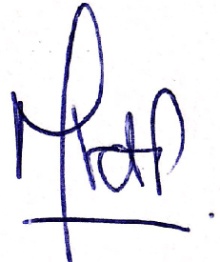 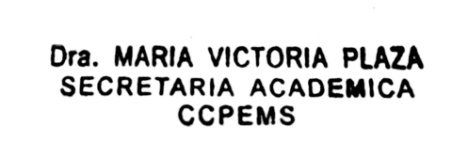 